О перечне избирательных участков Краснояружского района, на которых будут использоваться трафареты для самостоятельного заполнения избирательных бюллетеней избирателями, являющимися инвалидами по зрению, на выборах депутатов представительных органов городского, сельских поселений Краснояружского района пятого созыва 10 сентября 2023 годаВо исполнение постановления Избирательной комиссии Белгородской области от 19 апреля 2023 года № 40/411-7 «Об определении перечня избирательных участков Белгородской области, на которых будут использоваться материалы, выполненные крупным шрифтом, и (или) специальные трафареты для самостоятельного заполнения избирательных бюллетеней в помощь избирателям, являющимся инвалидами по зрению, на выборах в органы местного самоуправления в единый день голосования 10 сентября 2023 года», Краснояружская территориальная избирательная комиссия постановляет:1. Утвердить перечень избирательных участков Краснояружского района, на которых будут использоваться трафареты для самостоятельного заполнения избирательных бюллетеней избирателями, являющимися инвалидами по зрению, на выборах депутатов представительных органов городского, сельских поселений Краснояружского района пятого созыва 10 сентября 2023 года (прилагается).2. Направить настоящее постановление в Избирательную комиссию Белгородской области.3. Разместить настоящее постановление в информационно - телекоммуникационной сети «Интернет»:- на странице Краснояружской территориальной избирательной комиссии на официальном сайте Избирательной комиссии Белгородской области;- на официальном сайте органов местного самоуправления Краснояружского района в разделе Территориальная избирательная комиссия.4. Контроль за выполнением настоящего постановления возложить на председателя Краснояружской территориальной избирательной комиссии 
М.В. Носова.УТВЕРЖДЕН постановлениемКраснояружской территориальной избирательной комиссииот 28 июня 2023 года № 18/103-1ПЕРЕЧЕНЬизбирательных участков Белгородской области, на которых будут использоваться трафареты для самостоятельного заполнения избирательных бюллетеней избирателями, являющимися инвалидами по зрению, на выборах депутатов представительных органов городского, сельских поселений Краснояружского района пятого созыва 10 сентября 2023 года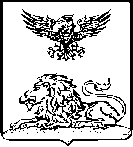 КРАСНОЯРУЖНСКАЯ ТЕРРИТОРИАЛЬНАЯИЗБИРАТЕЛЬНАЯ КОМИССИЯПОСТАНОВЛЕНИЕ28 июня 2023 года                                                                                 № 18/103-1Председатель Краснояружской территориальной избирательной комиссииМ.В. НосовСекретарь Краснояружской территориальной избирательной комиссииС.Н. Шапошникова№п/пНомер и адресизбирательного участкаКоличество трафаретов для заполнения избирательных бюллетенейКоличество трафаретов для заполнения избирательных бюллетеней№п/пНомер и адресизбирательного участкас прорезямив т.ч. с вклейкой сведений о кандидатах шрифтом по БрайлюМуниципальный район «Краснояружский район»Муниципальный район «Краснояружский район»Муниципальный район «Краснояружский район»Муниципальный район «Краснояружский район»Избирательный участок № 75410Адрес: село Вязовое, ул. Первомайская, д. 3310Избирательный участок № 75510Адрес: село Графовка, ул. Центральная, д. 110Избирательный участок № 75710Адрес: село Илек-Пеньковка, ул. Школьная, д. 2710Избирательный участок № 75910Адрес: хутор Вязовской, ул. Трудовая, д. 3510Избирательный участок № 76010Адрес: село Репяховка, ул. Литвинова, д. 210Избирательный участок № 76110Адрес: село Сергиевка, ул. Центральная, д. 210Избирательный участок № 76310Адрес: село Теребрено, ул. Новостроевка, д. 3810Избирательный участок № 76510Адрес: поселок Красная Яруга, ул. Мира, д. 3110Избирательный участок № 76810Адрес: поселок Красная Яруга, ул. Центральная, д. 81а10Избирательный участок № 76910Адрес: поселок Красная Яруга, ул. Театральная, д. 110Всего:Всего:100